附件1：    班级名称：            比赛地点图：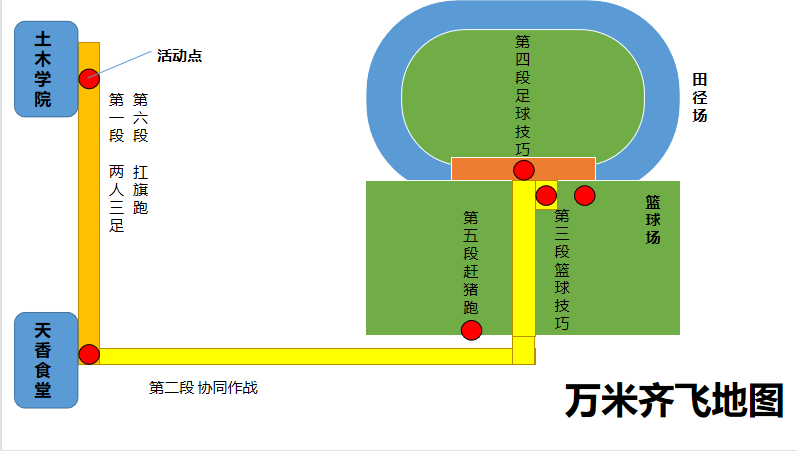 姓名学号联系方式备注领队第一棒第一棒第二棒第二棒第三棒第四棒第五棒第六棒替补人员1替补人员2